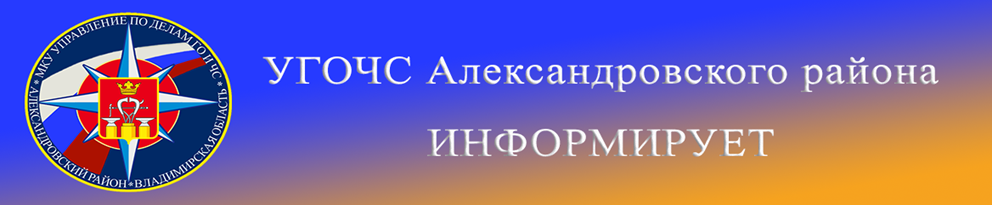 Граждане! Помните!   В затопленной местности нельзя употреблять в пищу продукты, соприкасавшиеся с поступившей водой и пить некипяченую воду.    В любой обстановке не теряйте самообладания, не поддавайтесь панике, действуйте быстро, но без суеты и уверенно! Когда прибудет помощь:        Успокойтесь, не поддавайтесь панике, не спешите;        Неукоснительно выполняйте требования спасателей.        Владельцам гребных и моторных лодок, следует помнить, что нельзя эксплуатировать плавсредства во время весеннего паводка.        Выход лодок без спасательных средств в это время равносилен гибели! Как действовать после наводнения: -   Перед тем как войти в здание, проверьте, не угрожает ли оно обрушением или падением какого-либо предмета; проветрите здание (для удаления накопившихся газов); -  Не включайте электроосвещение, не пользуйтесь источниками открытого огня, не зажигайте спичек до полного проветривания помещения и проверки исправности системы газоснабжения; - Проверьте исправность электропроводки, трубопроводов газоснабжения, водопровода и канализации. - Не пользуйтесь ими до тех пор, пока не убедитесь в их исправности с помощью специалистов; - Для просушивания помещений откройте все двери и окна, уберите грязь с пола и стен, откачайте воду из подвалов. Не употребляйте пищевые продукты, которые были в контакте с водой. Организуйте очистку колодцев от нанесенной грязи и удалите из них воду. 8. Необходимо обратить внимание в период прохождения паводковых вод и на меры безопасности на льду. - не рекомендуется в этот период перемещаться по льду большими группами; -  пользуйтесь только оборудованными переправами по льду. - кататься на льду на санях, лыжах и коньках - особенно в вечернее время; - рыбакам следует учитывать, что с приближением весны структура льда меняется, он становится рыхлым, его толщина уменьшается. Поэтому им необходимо брать с собой спасательные средства и во время рыбалки держать их под рукой. Напоминаем номера телефоны экстренных служб района:112            (49244) 2-34-12